Anmeldung zur Zwischenprüfung 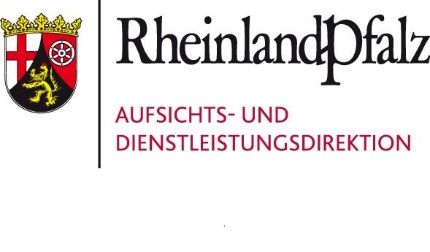 gem. § 48 Abs. 1 Berufsbildungsgesetz (BBiG) Aufsichts- und DienstleistungsdirektionZuständige Stelle für BerufsbildungReferat 12Postfach 10010467401 Neustadt an der Weinstraße1 Anzahl der Fehltage in Betrieb und Berufsschule, ohne Berücksichtigung der UrlaubstageIch bin mit der Anmeldung zur Zwischenprüfung einverstanden. Die Richtigkeit aller Angaben dieser Prüfungsanmeldung wird bestätigt. Angaben zum AusbildungsberufAngaben zum AusbildungsberufBeruf:ggf. Schwerpunkt:Angaben zum Prüfling und zur AusbildungsstätteAngaben zum Prüfling und zur AusbildungsstätteAngaben zum Prüfling und zur AusbildungsstätteAngaben zum Prüfling und zur AusbildungsstätteAngaben zum Prüfling und zur AusbildungsstätteName, Vorname:Geb.-Datum: Geb.-Ort:private Anschrift: private Anschrift: Fehlzeiten1:Ausbildungsstätte:Zuständige Berufsschule:AusbildungsnachweiseSind die Ausbildungsnachweise ordnungsgemäß geführt und vom Ausbilder bzw. von der Ausbilderin und vom Auszubildenden bzw. von der Auszubildenden abgezeichnet? ja       nein, bitte begründen:NachteilsausgleichSind aufgrund von körperlichen, geistigen oder seelischen Behinderungen (keine vorübergehenden Erkrankungen) des bzw. der Auszubildenden, die für die Prüfung von Bedeutung sind, Besonderheiten bei der Prüfungsdurchführung zu beachten? ja     (In diesem Fall ist ein Antrag auf Nachteilsausgleich sowie ein 	  fachärztliches Attest beizufügen)Ort, DatumUnterschrift der/des Auszubildenden bzw. Umschülerin/UmschülersOrt, DatumUnterschrift der/des Erziehungsberechtigten2Ort, DatumUnterschrift der/des Ausbildenden